קצירו של המגוצ'יאקספוזיציה: הצגת רקע, זמן, מקום ודמויות בראשית העלילה.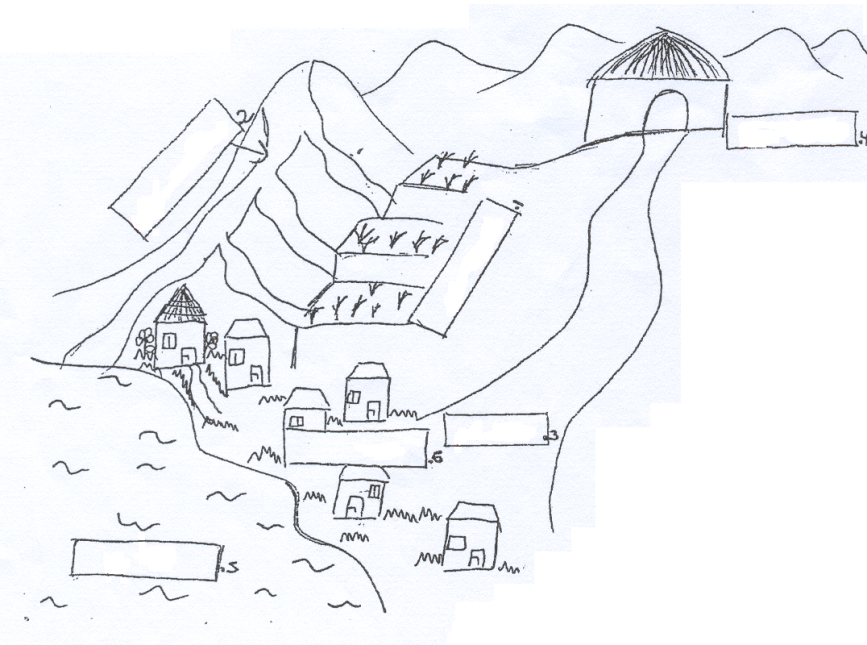 סמני מעשי נתינה שנעשו בסיפור:שעורי בית:היכן מצאנו בסיפור: *השתתפות בשמחת הזולת *הכרת הטובנסי למצוא כותרת אחרת המתאימה למסר הסיפורקצירו של המגוצ'יבמנגינת יהי רצון מלפניךסב מקדיש לעם כל נפשומאבד הוא את כל רכושוליבו עלץ ממרחקפותח שער לנזקקעם אץ רץ בבהלהלהציל, האש כאן מכלהילד עם סב יישארעל חוויות יוותראש אהבה נבעירלב האחר נאיראין אנירק רצוניטובה של השני!"זה כל האדם לא לעצמו נברא רק להועיל לאחרים ככל אשר ימצא בכוחו לעשות"(נפש החיים)